РазделРазделФИО педагогаФИО педагогаХуан Жардембек БолатханулыХуан Жардембек БолатханулыХуан Жардембек БолатханулыХуан Жардембек БолатханулыХуан Жардембек БолатханулыДатаДата18.11.202118.11.202118.11.202118.11.202118.11.2021КлассКлассКоличество присутствующих: отсутствующих:отсутствующих:отсутствующих:отсутствующих:Тема урокаТема урокаСтатистические данныеСтатистические данныеСтатистические данныеСтатистические данныеСтатистические данныеЦели обучения, которые достигаются на данном уроке (ссылка на учебную программу)Цели обучения, которые достигаются на данном уроке (ссылка на учебную программу)8.2.2.2 использовать абсолютную и относительную ссылки  8.2.2.1 использовать различные типы и форматы данных для решения задач в электронных таблицах8.2.2.2 использовать абсолютную и относительную ссылки  8.2.2.1 использовать различные типы и форматы данных для решения задач в электронных таблицах8.2.2.2 использовать абсолютную и относительную ссылки  8.2.2.1 использовать различные типы и форматы данных для решения задач в электронных таблицах8.2.2.2 использовать абсолютную и относительную ссылки  8.2.2.1 использовать различные типы и форматы данных для решения задач в электронных таблицах8.2.2.2 использовать абсолютную и относительную ссылки  8.2.2.1 использовать различные типы и форматы данных для решения задач в электронных таблицахЦель урокаЦель урокаИспользовать абсолютную, относительные ссылки и смешанные ссылки,умеют формулировать выводы по работе.Использовать абсолютную, относительные ссылки и смешанные ссылки,умеют формулировать выводы по работе.Использовать абсолютную, относительные ссылки и смешанные ссылки,умеют формулировать выводы по работе.Использовать абсолютную, относительные ссылки и смешанные ссылки,умеют формулировать выводы по работе.Использовать абсолютную, относительные ссылки и смешанные ссылки,умеют формулировать выводы по работе.Критерии успехаКритерии успехаВсе учащиеся познакомятся с понятиями «абсолютная», «относительная» и «смешанная» адресации, узнают, как правильно записать абсолютный, относительный и смешанные адреса ячеек, поймут, как изменятся абсолютный, относительный и смешанный адреса ячеек в результате их копирования в другие ячейкиБольшинство учащихся  будут использовать форматы данных, адреса на ячейки при написании формул, будут применять абсолютный, относительный и смешанные адреса при вставке формулНекоторые учащиеся будут прогнозировать применение формата данных, абсолютной, относительной и смешанной адресации для эффективной работы с электронными таблицамиВсе учащиеся познакомятся с понятиями «абсолютная», «относительная» и «смешанная» адресации, узнают, как правильно записать абсолютный, относительный и смешанные адреса ячеек, поймут, как изменятся абсолютный, относительный и смешанный адреса ячеек в результате их копирования в другие ячейкиБольшинство учащихся  будут использовать форматы данных, адреса на ячейки при написании формул, будут применять абсолютный, относительный и смешанные адреса при вставке формулНекоторые учащиеся будут прогнозировать применение формата данных, абсолютной, относительной и смешанной адресации для эффективной работы с электронными таблицамиВсе учащиеся познакомятся с понятиями «абсолютная», «относительная» и «смешанная» адресации, узнают, как правильно записать абсолютный, относительный и смешанные адреса ячеек, поймут, как изменятся абсолютный, относительный и смешанный адреса ячеек в результате их копирования в другие ячейкиБольшинство учащихся  будут использовать форматы данных, адреса на ячейки при написании формул, будут применять абсолютный, относительный и смешанные адреса при вставке формулНекоторые учащиеся будут прогнозировать применение формата данных, абсолютной, относительной и смешанной адресации для эффективной работы с электронными таблицамиВсе учащиеся познакомятся с понятиями «абсолютная», «относительная» и «смешанная» адресации, узнают, как правильно записать абсолютный, относительный и смешанные адреса ячеек, поймут, как изменятся абсолютный, относительный и смешанный адреса ячеек в результате их копирования в другие ячейкиБольшинство учащихся  будут использовать форматы данных, адреса на ячейки при написании формул, будут применять абсолютный, относительный и смешанные адреса при вставке формулНекоторые учащиеся будут прогнозировать применение формата данных, абсолютной, относительной и смешанной адресации для эффективной работы с электронными таблицамиВсе учащиеся познакомятся с понятиями «абсолютная», «относительная» и «смешанная» адресации, узнают, как правильно записать абсолютный, относительный и смешанные адреса ячеек, поймут, как изменятся абсолютный, относительный и смешанный адреса ячеек в результате их копирования в другие ячейкиБольшинство учащихся  будут использовать форматы данных, адреса на ячейки при написании формул, будут применять абсолютный, относительный и смешанные адреса при вставке формулНекоторые учащиеся будут прогнозировать применение формата данных, абсолютной, относительной и смешанной адресации для эффективной работы с электронными таблицамиХод  урокаХод  урокаХод  урокаХод  урокаХод  урокаХод  урокаХод  урокаЭтапы урокаДеятельность учителяДеятельность учителяДеятельность учителяДеятельность обучающихсяОценивание РесурсыОрг. моментОрганизационный момент. Приветствие учеников.Отметка отсутствующих. Проверка готовности учащихся к уроку. Формулировка  темы урока и цели урока.   Презентация к уроку.Психологический настрой учащихся в классе.«Дерево достижений»Учитель. Обратите внимание на наше одинокое дерево. У каждого из вас есть листочки разного цвета. Я попрошу вас взять один из них (любого цвета) и помочь нашему дереву покрыться разноцветной листвой.На листочке напишите свой имена.Тех, кто выбрал зеленый лист, ожидает успех на сегодняшнем занятии.Те, кто выбралКрасный, — желают общаться.Желтый — проявят активность.Помните, что красота дерева зависит от вас, ваших стремлений и ожиданий. Деление на три группы.Учащиеся по цвету листочка образуют 3 группыГрупповая работа. Показ слайда № 1 и просьба учащимся назвать тему урока по их ассоциациям. Знакомство с темой и целью урокаМотивация учащихся на активную работу.АКТУАЛИЗАЦИЯ ЗНАНИЙУчитель бросает мяч ученику и просит его рассказать что он знает об Excel, тот в свою очередь ловит мячик рассказывает о своем видений работы с данной программой и бросает мяч ученику другой команды; (Похвалить учащихся за правильные ответы и зачислить им квадратики за каждый верный)Дескриптор: знают что такое ячейки и общее понятие работы с таблицамиОрганизационный момент. Приветствие учеников.Отметка отсутствующих. Проверка готовности учащихся к уроку. Формулировка  темы урока и цели урока.   Презентация к уроку.Психологический настрой учащихся в классе.«Дерево достижений»Учитель. Обратите внимание на наше одинокое дерево. У каждого из вас есть листочки разного цвета. Я попрошу вас взять один из них (любого цвета) и помочь нашему дереву покрыться разноцветной листвой.На листочке напишите свой имена.Тех, кто выбрал зеленый лист, ожидает успех на сегодняшнем занятии.Те, кто выбралКрасный, — желают общаться.Желтый — проявят активность.Помните, что красота дерева зависит от вас, ваших стремлений и ожиданий. Деление на три группы.Учащиеся по цвету листочка образуют 3 группыГрупповая работа. Показ слайда № 1 и просьба учащимся назвать тему урока по их ассоциациям. Знакомство с темой и целью урокаМотивация учащихся на активную работу.АКТУАЛИЗАЦИЯ ЗНАНИЙУчитель бросает мяч ученику и просит его рассказать что он знает об Excel, тот в свою очередь ловит мячик рассказывает о своем видений работы с данной программой и бросает мяч ученику другой команды; (Похвалить учащихся за правильные ответы и зачислить им квадратики за каждый верный)Дескриптор: знают что такое ячейки и общее понятие работы с таблицамиОрганизационный момент. Приветствие учеников.Отметка отсутствующих. Проверка готовности учащихся к уроку. Формулировка  темы урока и цели урока.   Презентация к уроку.Психологический настрой учащихся в классе.«Дерево достижений»Учитель. Обратите внимание на наше одинокое дерево. У каждого из вас есть листочки разного цвета. Я попрошу вас взять один из них (любого цвета) и помочь нашему дереву покрыться разноцветной листвой.На листочке напишите свой имена.Тех, кто выбрал зеленый лист, ожидает успех на сегодняшнем занятии.Те, кто выбралКрасный, — желают общаться.Желтый — проявят активность.Помните, что красота дерева зависит от вас, ваших стремлений и ожиданий. Деление на три группы.Учащиеся по цвету листочка образуют 3 группыГрупповая работа. Показ слайда № 1 и просьба учащимся назвать тему урока по их ассоциациям. Знакомство с темой и целью урокаМотивация учащихся на активную работу.АКТУАЛИЗАЦИЯ ЗНАНИЙУчитель бросает мяч ученику и просит его рассказать что он знает об Excel, тот в свою очередь ловит мячик рассказывает о своем видений работы с данной программой и бросает мяч ученику другой команды; (Похвалить учащихся за правильные ответы и зачислить им квадратики за каждый верный)Дескриптор: знают что такое ячейки и общее понятие работы с таблицамиНастраиваются на положительный настрой урока.ФормулируютЦели обучения Отвечают устно, вспоминают и дополняют свои познанияЗа каждый правильный ответ 1 квадратик командеПризентацияКартинки-пазлы, ноутбукиМячик.Квадратики для оцениванияИзучение нового материала Изучение нового материалаЗадание 1 НАУЧИ ДРУГОГООбъяснить друг другу, что значит «абсолютная», «относительная» и «смешанная» адресация и построить диаграмму Венна (показать, что между нимиобщего и какие у них различия). Рассмотреть Типы данных, заполнить схему по типам данных (из дидактических материалов)Дескрипторы:Учащийся объясняет вид адресации, приводят пример,внимательно выслушивает поставленные вопросы и верноотвечает на них,строит диаграмму Венна по абсолютной, относительной и смешанным адресам.ВЗАИМООЦЕНИВАНИЕУчащиеся меняются местами, оценивают работу другого отметкой о выполнении и дают комментарий работе (3 звезды и рекомендация, вслучае ошибки делают исправления с пояснением).Изучение нового материалаЗадание 1 НАУЧИ ДРУГОГООбъяснить друг другу, что значит «абсолютная», «относительная» и «смешанная» адресация и построить диаграмму Венна (показать, что между нимиобщего и какие у них различия). Рассмотреть Типы данных, заполнить схему по типам данных (из дидактических материалов)Дескрипторы:Учащийся объясняет вид адресации, приводят пример,внимательно выслушивает поставленные вопросы и верноотвечает на них,строит диаграмму Венна по абсолютной, относительной и смешанным адресам.ВЗАИМООЦЕНИВАНИЕУчащиеся меняются местами, оценивают работу другого отметкой о выполнении и дают комментарий работе (3 звезды и рекомендация, вслучае ошибки делают исправления с пояснением).Изучение нового материалаЗадание 1 НАУЧИ ДРУГОГООбъяснить друг другу, что значит «абсолютная», «относительная» и «смешанная» адресация и построить диаграмму Венна (показать, что между нимиобщего и какие у них различия). Рассмотреть Типы данных, заполнить схему по типам данных (из дидактических материалов)Дескрипторы:Учащийся объясняет вид адресации, приводят пример,внимательно выслушивает поставленные вопросы и верноотвечает на них,строит диаграмму Венна по абсолютной, относительной и смешанным адресам.ВЗАИМООЦЕНИВАНИЕУчащиеся меняются местами, оценивают работу другого отметкой о выполнении и дают комментарий работе (3 звезды и рекомендация, вслучае ошибки делают исправления с пояснением).Определение и отбор информации, разбиение на связные части.Использование понятий в новых ситуациях. Побуждение учеников оценивать свою деятельностьВзаимооцениваниеСтратегия «Стикер»ПризентацияСтикеры в форме звездыПрактическая работаЗадание 2. Вычеслить сумму с помощью формул на ExelУ каждого учащегося есть задание в Exel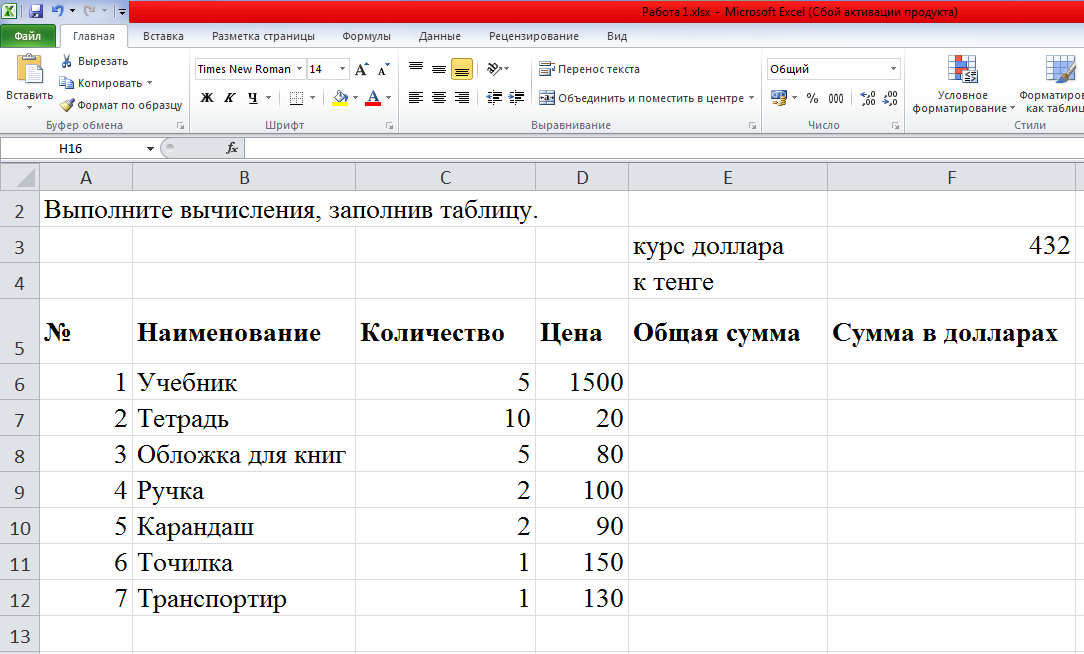  Показываю пример работы с формулами. Команды приступают к выполнению задачиДескрипторы:Учащийся Правильно пишет формулу и выводит общую сумму;Правильно выводит сумму в долларах;Правильно реагирует на ошибку в коде и меняет тип ссылки.Устное объяснение работы ссылок и формул в ExelНеобходимо спросить у класса о достижении поставленной цели ипредоставить обратную связь учащимсяПрактическая работаЗадание 2. Вычеслить сумму с помощью формул на ExelУ каждого учащегося есть задание в Exel Показываю пример работы с формулами. Команды приступают к выполнению задачиДескрипторы:Учащийся Правильно пишет формулу и выводит общую сумму;Правильно выводит сумму в долларах;Правильно реагирует на ошибку в коде и меняет тип ссылки.Устное объяснение работы ссылок и формул в ExelНеобходимо спросить у класса о достижении поставленной цели ипредоставить обратную связь учащимсяПрактическая работаЗадание 2. Вычеслить сумму с помощью формул на ExelУ каждого учащегося есть задание в Exel Показываю пример работы с формулами. Команды приступают к выполнению задачиДескрипторы:Учащийся Правильно пишет формулу и выводит общую сумму;Правильно выводит сумму в долларах;Правильно реагирует на ошибку в коде и меняет тип ссылки.Устное объяснение работы ссылок и формул в ExelНеобходимо спросить у класса о достижении поставленной цели ипредоставить обратную связь учащимсяПонимание предоставленной информации. Контроль теоретических знаний учащихсяПонимание изученного материала и применение его на практикеЗа правильные решенные задачи присуждается по квадратику команде.Ноутбук с готовым заданием на Exel. Квадратики для оценивания Подведение итогов урока (5 мин)Рефлексия. В конце урока учащиеся выполнят задание «3-х минутная пауза». На экран интерактивной доски вывести фразы рефлексии (либо распечатать на листах) и предложить учащимся продолжить подходящую к его ощущениям от урока фразуУчащиеся должны продолжить одну из фраз:- Я изменил мое отношение к..- Я узнал больше о...- Я был удивлен ...- Я почувствовал...- Я соотнес ...- Я сопереживал..Рефлексия. В конце урока учащиеся выполнят задание «3-х минутная пауза». На экран интерактивной доски вывести фразы рефлексии (либо распечатать на листах) и предложить учащимся продолжить подходящую к его ощущениям от урока фразуУчащиеся должны продолжить одну из фраз:- Я изменил мое отношение к..- Я узнал больше о...- Я был удивлен ...- Я почувствовал...- Я соотнес ...- Я сопереживал..Рефлексия. В конце урока учащиеся выполнят задание «3-х минутная пауза». На экран интерактивной доски вывести фразы рефлексии (либо распечатать на листах) и предложить учащимся продолжить подходящую к его ощущениям от урока фразуУчащиеся должны продолжить одну из фраз:- Я изменил мое отношение к..- Я узнал больше о...- Я был удивлен ...- Я почувствовал...- Я соотнес ...- Я сопереживал..Ученики показывают умение обосновывать свое пониманиеСамооцениваниеРефлексивный лист, стикеры